Заказ на производство №____Заказ на изделие с конструктивными изменениями заказчика.            Пенал подвесной Kare Luxe (ШхГхВ) 350х340х1747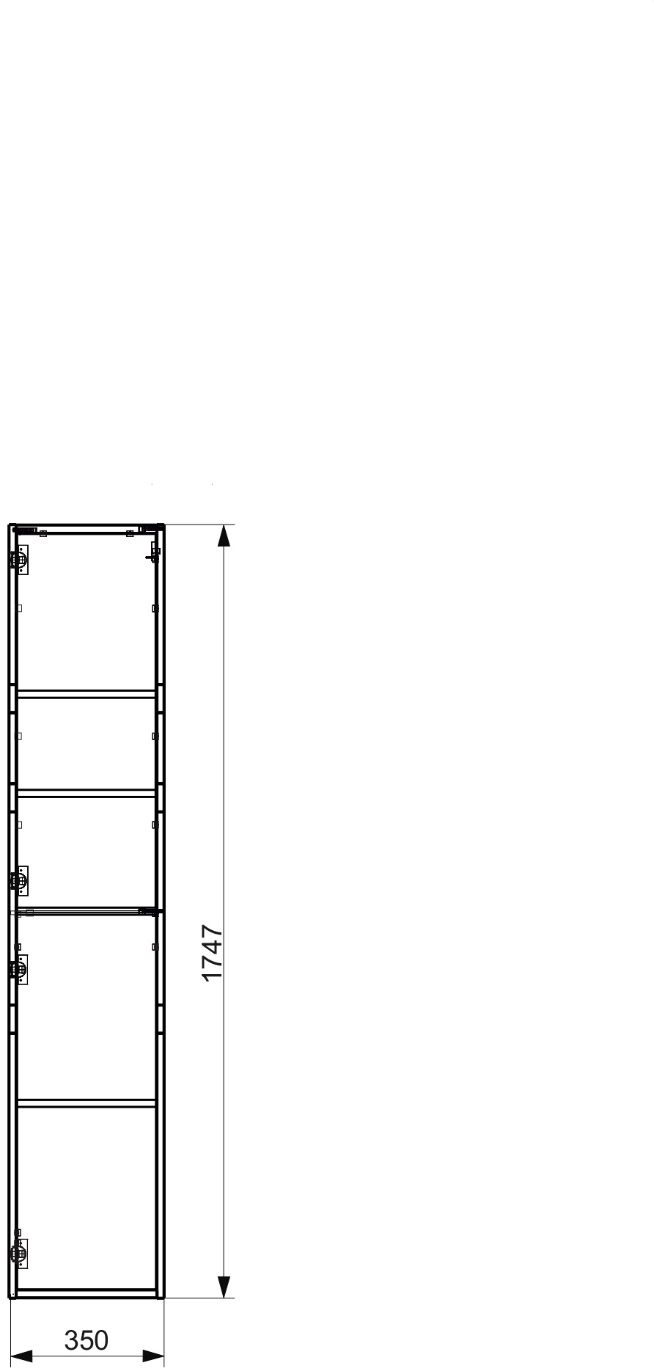 Заказчик/тел ________________________________________Покупатель _________________________________________    Дата поступления заказа__________________________     __Дата поставки заказчику (заполняется ООО Эстет) _     _____Ответственный менеджер Эстет/Кристалл________________  Чертеж конструктивных изменений (указать все линейные размеры, центровки, подрезки, диаметры отверстий, подкрасок - ОБЯЗАТЕЛЬНО!). 